 N 23 Ա/Կ                                                                  «22»     դեկտեմբեր   2022 թ.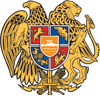 ԴՈՑԵՆՏԻ ԳԻՏԱԿԱՆ ԿՈՉՈՒՄՆԵՐ ՇՆՈՐՀԵԼՈՒ ՈՐՈՇՈՒՄՆԵՐԸ ՀԱՍՏԱՏԵԼՈՒ ԵՎ ՀԱՄԱՊԱՏԱՍԽԱՆ ԴԻՊԼՈՄՆԵՐՈՎ ԱՄՐԱԳՐԵԼՈՒ ՄԱՍԻՆՀամաձայն ՀՀ կառավարության 09.07.2001թ. հ. 615 որոշմամբ հաստատված <<ՀՀ գիտամանկավարժական կադրերին պրոֆեսորի և դոցենտի գիտական կոչումներ շնորհելու կարգի>> 5-րդ գլխի 12-րդ կետի և ՀՀ ԿԳՄՍ նախարարի 14.08.2019թ. հ. 31-Լ հրամանով հաստատված <<Հայաստանի Հանրապետության Բարձրագույն որակավորման կոմիտեի  կանոնադրության>> 3-րդ գլխի 11-րդ կետի 10) ենթակետի`Հաստատել և դիպլոմներով ամրագրելՃարտարապետության և շինարարության Հայաստանի ազգային համալսարանի գիտական խորհրդի 15.11.2022թ. հ. 01-11/22 որոշումը.1. Շահանե Մինասի Նռանյանին		-	ճարտարապետություն2. Լիլիթ Դավիթի Գալոյանին		-	մանկավարժությունմասնագիտությամբ դոցենտի գիտական կոչում շնորհելու մասին:Երևանի Մ. Հերացու անվան պետական բժշկական համալսարանի գիտական խորհրդի 26.10.2022թ. հ. 12 որոշումը.1. Ադելինա Լևանի Թորգոմյանին	- 	բժշկագիտություն2. Արման Ռոբերտի Բադալյանին	-	բժշկագիտություն3. Արտակ Գագիկի Հեբոյանին			- 	բժշկագիտություն4. Կարինե Վահանի Մելքումյանին		-	կենսաբանությունմասնագիտությամբ դոցենտի գիտական կոչում շնորհելու մասին:Խ. Աբովյանի անվան հայկական պետական մանկավարժական համալսարանի գիտական խորհրդի 28.10.2022թ. հ. 4 որոշումը.1. Արմինե Հարությունի Ղազարյանին		-	հոգեբանություն2. Թամարա Պերճի Մաթևոսյանին		-	մանկավարժություն	3. Մարիաննա Գիգոլի Ամիրաղյանին		-	 մանկավարժություն4. Արաքսյա Արտավազդի Խաչատրյանին	-	երաժշտական արվեստմասնագիտությամբ դոցենտի գիտական կոչում շնորհելու մասին:Վանաձորի Հ. Թումանյանի անվան պետական համալսարանի  գիտական խորհրդի 27.10.2022թ. հ. 3 որոշումը.1. Լյուդմիլա Վազգենի Դանիելյանին	-	մանկավարժություն2. Աննա Հովիկի Հովհաննիսյանին	-	կերպարվեստմասնագիտությամբ դոցենտի գիտական կոչում շնորհելու մասին:ՀՀ պետական կառավարման ակադեմիայի գիտական խորհրդի 31.10.2022թ. հ. 19 որոշումը.1. Արտակ Միքայելի Ասատրյանին	-	իրավագիտությունմասնագիտությամբ դոցենտի գիտական կոչում շնորհելու մասին:ՀՀ ոստիկանության կրթահամալիրի գիտական խորհրդի 07.11.2022թ. հ. 9 որոշումը.1. Ազատ Լյուդվիգի Բագրատյանին	-	իրավագիտությունմասնագիտությամբ դոցենտի գիտական կոչում շնորհելու մասին:Պաշտպանական ազգային հետազոտական համալսարանի գիտական խորհրդի 21.10.2022թ. հ. 5 որոշումը.1. Ազատ Գենադիի Դավթյանին		-	տնտեսագիտությունմասնագիտությամբ դոցենտի գիտական կոչում շնորհելու մասին:Շուշիի տեխնոլոգիական համալսարանի գիտական խորհրդի 19.11.2022թ. հ. 1-11/22 որոշումը.1. Մարա Գասիկի Պետրոսյանին	-	ֆիզիկամասնագիտությամբ դոցենտի գիտական կոչում շնորհելու մասին:Հիմք. Գիտական խորհուրդների որոշումները և ԲՈԿ-ի գիտական կոչումների հաստատման 22.12.2022թ. հ. 23 նիստի արձանագրությունը:ԿԱՐԵՆ ՔԵՌՅԱՆՀԱՅԱՍՏԱՆԻ ՀԱՆՐԱՊԵՏՈՒԹՅՈՒՆ ԲԱՐՁՐԱԳՈՒՅՆ ՈՐԱԿԱՎՈՐՄԱՆ ԿՈՄԻՏԵԻ ՆԱԽԱԳԱՀՀՐԱՄԱՆ